APSTIPRINĀTSar SIA „Jelgavas novada KU”Iepirkuma komisijas 2018. gada 06. aprīļa sēdes lēmumu (protokols Nr.1)SIA „Jelgavas novada KU”Publiskā iepirkumaNOLIKUMS „PVC logu un durvju piegāde un uzstādīšana”1.pielikums nolikumamIdentifikācijas Nr. JNKU/2018/01/N„ PVC logu un durvju piegāde un uzstādīšana”TEHNISKĀ SPECIFIKĀCIJA1. PVC ārdurvis 2. PVC logiPiezīmes:
Pretendentam, kurš iepirkuma rezultātā būs ieguvis tiesības izpildīt pasūtījumu, būs kopā ar pasūtītāja pārstāvi jāapseko objekts un jāprecizē durvju un logu izmēri dabā.Visām durvīm un logiem jāparedz iekšējā un ārējā apdare, kā arī veco durvju un logu demontāža un utilizācija.Kāpņu telpu un pagraba ārdurvīm jāparedz:apaļu metāla rokturi, krāsa sudrabaatbalsta kājiņasdurvju aizvērējiPagraba durvīm jābūt  slēdzamām Sagatavojot finanšu piedāvājumu lūdzam ņemt vērā, ka Pretendentam tajā jāietver darbu apjomu sarakstā minēto darbu veikšanai nepieciešamie materiāli un papildus darbi, kas nav minēti šajā sarakstā, bet bez kuriem nebūtu iespējama būvdarbu tehnoloģiski pareiza un spēkā esošiem normatīviem atbilstoša veikšana pilnā apmērā.2.pielikums nolikumamIdentifikācijas Nr. JNKU/2018/01/N„ PVC logu un durvju piegāde un uzstādīšana” FINANŠU PIEDĀVĀJUMS1. Apliecinu, ka Finanšu piedāvājuma cenā ir iekļautas visas izmaksas, kas saistītas ar durvju un logu uzstādīšanu Jelgavas novadā, to skaitā – ārējo un ieksējo aiļu apdares izmaksas.	2. Ar šo apstiprinu un garantēju sniegto ziņu patiesumu un precizitāti, kā arī atbilstību iepirkuma nolikuma prasībām....................................................................                                               .....................................                                                                           Paraksta tiesīgā persona, amats                                                       		Paraksts                                       Datums .................................Identifikācijas numursJNKU/2018/01/NPasūtītāja nosaukums, reģistrācijas numurs, adreseSIA „Jelgavas novada KU”Reģ.Nr. 40003410894Juridiskā adrese: Bauskas iela 3, Eleja, Elejas pag.,  Jelgavas nov., LV-3023Biroja adrese: Lielā iela 5/7, Jelgava, LV-3001Iepirkuma metodeIepirkums Publisko iepirkumu likuma 9 panta kārtībā. Iepirkuma priekšmets„PVC logu un durvju piegāde un uzstādīšana” (1.pielikums)CPV-kods 45421130-4Līguma izpildes laiks un vieta45 kalendāro dienu laikā no līguma parakstīšanas brīžaIespēja iepazīties ar iepirkuma nolikumu Ar iepirkuma nolikumu var iepazīties Pasūtītāja mājas lapā: www.jnku.lv Piedāvājuma iesniegšanas vieta, datums, laiks, kārtībaSIA „Jelgavas novada KU”, Lielā iela 5/7,  Jelgavā.(otrajā stāvā)Piedāvājumu iesniegt līdz 2018. gada 17. aprīlim plkst. 10:00, iesniedzot personīgi vai sūtot pa pastu uz šajā nolikumā norādīto Pasūtītāja biroja adresi.Ja piedāvājumu iesniedz nosūtot pa pastu, Pasūtītājam, piedāvājums ir jāsaņem norādītajā adresē līdz piedāvājuma iesniegšanas termiņa beigām.Piedāvājuma derīguma termiņš30 kalendārās dienasKontaktpersonaIepirkumu komisijas pr-js Armands Onzuls, e-pasts: armands@jnku.lvPrasības piedāvājuma noformēšanai un iesniegšanaiPiedāvājums jāiesniedz slēgtā aploksnē ar atzīmi „Piedāvājums iepirkumam „ PVC logu un durvju piegāde un uzstādīšana” (Iepirkuma identifikācijas Nr. JNKU/2018/01/N).Piedāvājums jāsagatavo latviešu valodā. Piedāvājumam jābūt caurauklotam un cauršūtam ar norādītu lappušu skaitu.Piedāvājumu paraksta persona, kurai ir pārstāvības tiesības.Ja Piedāvājumu paraksta pilnvarota persona, piedāvājumam jāpievieno atbilstošs pilnvarojums.Prasības pretendentamReģistrēts likumā noteiktajā kārtībā (juridiskām personām);Nav pasludināts maksātnespējas process, tā saimnieciskā darbība nav apturēta vai pārtraukta, nav uzsākta tiesvedība par bankrotu, tas līdz līguma izpildes paredzamajam beigu termiņam nebūs likvidēts;Latvijā vai valstī, kurā tas reģistrēts, nav nodokļu vai valsts sociālās apdrošināšanas iemaksu parādi, kas kopsummā pārsniedz 150 EUR.Piedāvājuma izvēles kritērijiZemākā kopējā summa EUR (bez PVN) par Tehniskā specifikācijā norādītajiem darbiemApmaksas noteikumiApmaksa 30 dienu laikā pēc darbu pabeigšanas un pieņemšanas – nodošanas akta parakstīšanas.Avanss netiek paredzēts.Pielikumi1.pielikums „Tehniskā specifikācija”2.pielikums „Piedāvājums”Iepirkumu komisijas priekšsēdētājsArmands OnzulsLielupes iela 19, Kalnciems, kāpņu telpas durvisLielupes iela 19, Kalnciems, kāpņu telpas durvis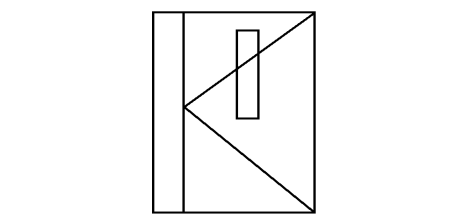 Augstums (cm)220Platums (cm)140Skaits2MeteriālsPVCKrāsaMahagonsStikla pakete35x55Bērzu iela 3, Līvbērze,  kāpņu telpas un pagraba durvju bloksBērzu iela 3, Līvbērze,  kāpņu telpas un pagraba durvju bloks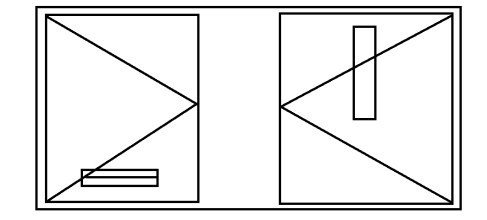 Augstums (cm)260Platums (cm)270Skaits4MateriālsPVCKrāsaMahagonsStikla pakete35x55Jelgavas iela 11, Līvbērze, kāpņu telpas durvisJelgavas iela 11, Līvbērze, kāpņu telpas durvisAugstums (cm)236Platums (cm)135Skaits2MateriālsPVCKrāsaMahagonsStikla pakete35x55Deguļi, Zaļenieki, kāpņu telpas durvisDeguļi, Zaļenieki, kāpņu telpas durvis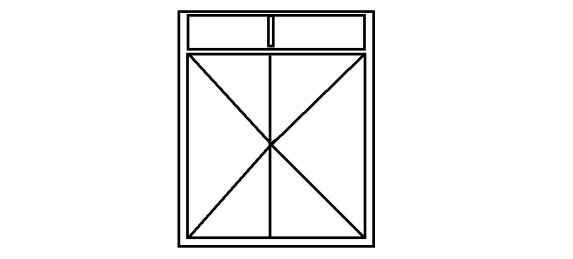 Augstums (cm)247Platums (cm)127Skaits3MateriālsPVCKrāsa MahagonsStikla pakete35x127Niedru iela 4, StaļģeneNiedru iela 4, Staļģene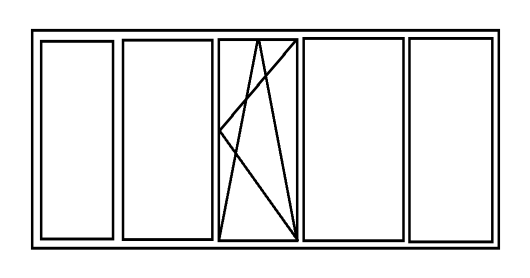 Augstums (cm)     137Platums (cm)     297Skaits     6ProfiliEkonomiskā klaseKrāsa iekšējābaltaKrāsa ārējābaltaPaketes2   kameru, 24 mmĀrējā palodze Iekšējā palodze20x297 (Zn)20x297 Svirlaukas iela 18, StaļģeneSvirlaukas iela 18, Staļģene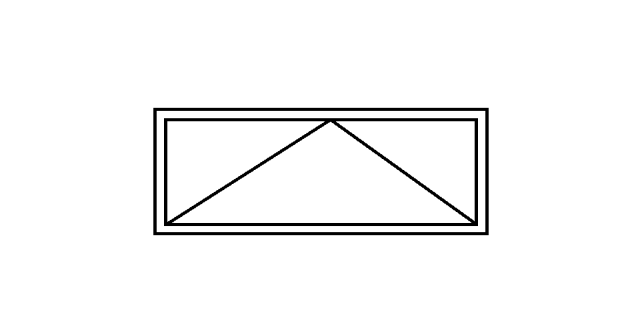 Augstums (cm)70Platums (cm)159Skaits6ProfiliEkonomiskā klaseKrāsa iekšējāBaltaKrāsa ārējāBaltaPaketeskameru, 24 mmĀrējā palodze20x160 (zn)Svirlaukas iela 18, StaļģeneSvirlaukas iela 18, Staļģene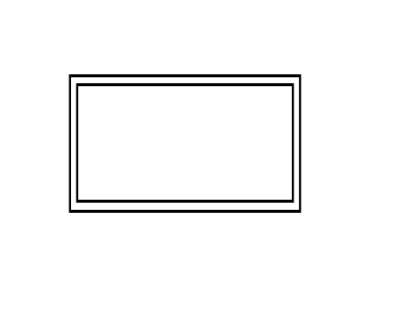 Augstums (cm)70Platums (cm)     159Skaits6ProfiliEkonomiskā klaseKrāsa iekšējāBaltaKrāsa ārējāBaltaPaketeskameru, 24 mmĀrējā palodze20x160 (zn)Bērzu iela 1, LīvbērzeBērzu iela 1, Līvbērze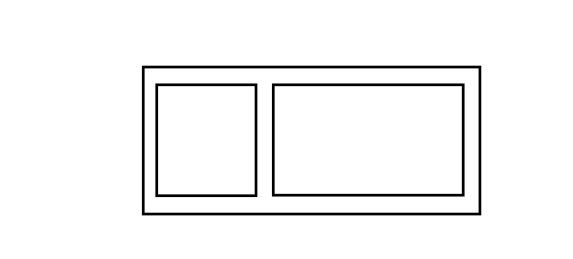 Augstums (cm)     80     Platums (cm)     210Skaits10ProfiliEkonomiskā klaseKrāsa iekšējābaltaKrāsa ārējābaltaPaketes2   kameru, 24 mm     Ārējā palodze20x210 (zn)Bērzu iela 1, LīvbērzeBērzu iela 1, Līvbērze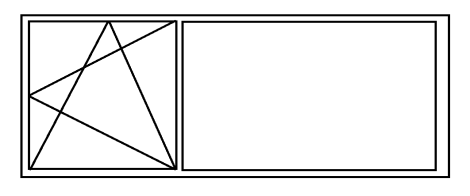 Augstums (cm)80Platums (cm)210Skaits4ProfiliEkonomiskā klaseKrāsa iekšējāBaltaKrāsa ārējāBaltaPaketes2   kameru, 24 mmĀrējā palodze20x210 (zn)Jelgavas iela 13, Līvbērze Jelgavas iela 13, Līvbērze Augstums (cm)90Platums (cm)162Skaits     4ProfiliEkonomiskā klaseKrāsa iekšējābaltaKrāsa ārējābaltaPaketeskameru, 24 mmĀrējā palodze20x162 (zn)Jelgavas iela 13, LīvbērzeJelgavas iela 13, Līvbērze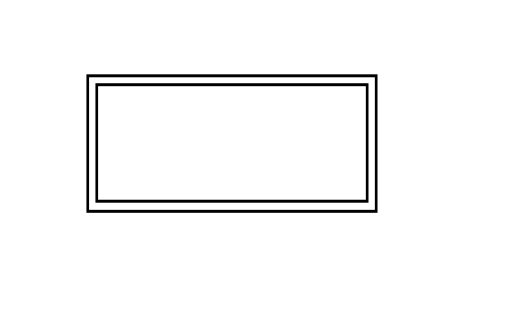 Augstums (cm)90Platums (cm)162Skaits10ProfiliEkonomiskā klaseKrāsa iekšējābaltaKrāsa ārējābaltaPaketes2    kameru, 24 mmĀrējā palodze      20x162 (zn)Jelgavas iela 1, Līvbērze Jelgavas iela 1, Līvbērze 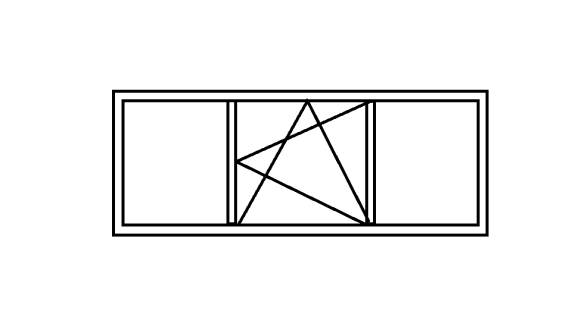 Augstums (cm)97Platums (cm)280Skaits9ProfiliEkonomiskā klaseKrāsa iekšējābaltaKrāsa ārējābaltaPaketes2    kameru, 24 mmĀrējā palodze      30x280 (zn)Kastaņu ceļš 17, Zaļenieki Kastaņu ceļš 17, Zaļenieki Augstums (cm)70Platums (cm)135Skaits9ProfiliEkonomiskā klaseKrāsa iekšējābaltaKrāsa ārējābaltaPaketes2    kameru, 24 mmĀrējā palodze      25x135 (zn)Kastaņu ceļš 17, ZaļeniekiKastaņu ceļš 17, ZaļeniekiAugstums (cm)     70Platums (cm)135Skaits6ProfiliEkonomiskā klaseKrāsa iekšējābaltaKrāsa ārējābaltaPaketes2    kameru, 24 mmĀrējā palodze      25x135 (zn)Iepirkumu komisijas priekšsēdētājsArmands Onzuls PasūtītājsSIA „Jelgavas novada KU”Iepirkuma priekšmets„PVC logu un durvju piegāde un uzstādīšana”Pretendenta nosaukumsReģistrācijas numursKontaktpersonas vārds, uzvārdsIeņemamais amatsJuridiskā adreseTālrunise-pasta adreseJelgavas novadsPiedāvātā summa (EUR) bez PVNLielupes iela 19, KalnciemsBēzu iela 3, LīvbērzeJelgavas iela 11, LīvbērzeDeguļi, ZaļeniekiNiedru iela 4, StaļģeneSvirlaukas iela 18, StaļģeneBērzu iela 1, LīvbērzeJelgavas iela 13, LīvbērzeJelgavas iela 1, LīvbērzeKasteņu ceļš 17, ZaļeniekiPAVISM KOPĀ: